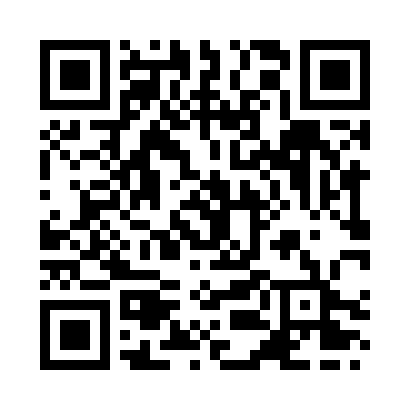 Prayer times for Kuching, MalaysiaWed 1 May 2024 - Fri 31 May 2024High Latitude Method: NonePrayer Calculation Method: JAKIMAsar Calculation Method: ShafiPrayer times provided by https://www.salahtimes.comDateDayFajrSunriseDhuhrAsrMaghribIsha1Wed5:196:3112:363:566:417:522Thu5:196:3012:363:566:417:523Fri5:196:3012:363:566:417:524Sat5:196:3012:353:566:417:525Sun5:186:3012:353:576:417:526Mon5:186:3012:353:576:417:537Tue5:186:3012:353:576:417:538Wed5:186:3012:353:576:417:539Thu5:176:3012:353:576:417:5310Fri5:176:3012:353:576:417:5311Sat5:176:3012:353:586:417:5312Sun5:176:2912:353:586:417:5313Mon5:176:2912:353:586:417:5314Tue5:176:2912:353:586:417:5415Wed5:166:2912:353:586:417:5416Thu5:166:2912:353:596:417:5417Fri5:166:2912:353:596:417:5418Sat5:166:2912:353:596:417:5419Sun5:166:2912:353:596:417:5420Mon5:166:2912:353:596:417:5521Tue5:166:2912:354:006:417:5522Wed5:166:2912:354:006:417:5523Thu5:166:3012:354:006:417:5524Fri5:166:3012:364:006:427:5525Sat5:166:3012:364:016:427:5626Sun5:166:3012:364:016:427:5627Mon5:166:3012:364:016:427:5628Tue5:166:3012:364:016:427:5629Wed5:166:3012:364:016:427:5730Thu5:166:3012:364:026:427:5731Fri5:166:3012:364:026:437:57